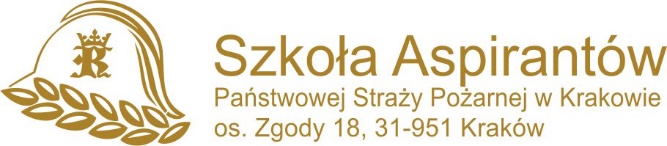 Kraków, dnia  09.07.2021 r.WK-I.236.5.6.2021Informacja o wyborze ofertySzkoła Aspirantów Państwowej Straży Pożarnej w Krakowie informuje, iż w postępowaniu pn.:„Dostawa komory chłodniczej do przechowywania artykułów mleczarskichdla Szkoły Aspirantów Państwowej Straży Pożarnej w Krakowie”(nr sprawy WK-I.236.5.2021)Wybrano ofertę wykonawcy:KLIMORS Spółka z ograniczoną odpowiedzialnością Spółka Komandytowaul. Krakowska 51, 43-340 Kozyw cenie: 29.186,60 zł.Komendant Szkoły Aspirantów Państwowej Straży Pożarnej w Krakowie               /-/  							  mł. bryg. mgr inż. Marek CHWAŁA